ISO 내부감사원 및 실무자 과정 교육 안내※ 과 정1) ISO 내부 감사원 과정 2) ISO 인증 취득 절차 과정3) ISO9001, 14001 요구사항-  안     내  -가. 지써티는? (www.gcerti.com)나. 대상 : ISO 심사원, 중소기업 재직자, 시스템 구축 및 개선 활동 인원, QC부서 등다. Exemplar Global (RAB-QSA)의 CPD log - 기술개발 활동일지로 인정라. 요청시 교육훈련 수료증 발행마. 교육일자 : 매월 둘째 주 금요일바. 교육시간 : 오전 10:00 부터 6시간 소요예정 (점심시간 제외)사. 장소 : 신분당선 “양재 시민의 숲 역” 5번 출구 - “윤봉길 의사 기념관 도서관”아. 첨부파일의 수강 신청서를 이메일이나 팩스로 보내 주시기 바랍니다.교육참가 신청서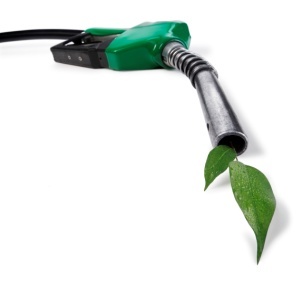 ※ 본 과정은 ISO 품질/환경 경영시스템의 지속적인 유지와 개선을 위하여 내부감사원 및 향후 인증 관련 실무자를 위한 교육 과정으로 개설, 제공을 목적으로 실시하고 있습니다.※ 또한 본 과정은 RAB-QSA 의 심사원 자격 갱신 시 매 갱신 때마다 요구되는 CPD Log (자기 기술 개발 일지 - 총 45시간)의 한 과정으로 인정됩니다.※ 교육참가신청서를 워드파일로 보내주시기 바랍니다. (gcerti@gcerti.com)※ 수강은 식대를 포함해 33,000원을 받고 있습니다. ※ 교육훈련 수료증 신청 시 PDF 파일로 발행되며 발행비용은 22,000원입니다(필요하신 분은 성명과 이-메일을 정확히 기입해 주시기 바랍니다.)※ 문의 : (주)지써티 인증원 / 02-3157-1557 (교육담당자) 1) (주)지-써티는 이태리 인정기구인 ACCREDIA (Italian National Accreditation Body)로부터 ISO9001 (품질경영시스템)과 ISO14001 (환경경영시스템)에 대해 직접 승인을 받았으며, 일반적인 국내의 해외지사가 아닌, 당당한 본사로서 인증에 관련된 활동을 수행하고 있는 ISO 시스템 인증기관입니다. (www.accredia.it)2) 또한 USA과 AUSTRALIA의 심사원 등록기관인 RAB-QSA로 부터 ISO 선임심사원 교육 연수기관으로 승인을 받았습니다.교육과정ISO 내부심사원 및 실무과정ISO 내부심사원 및 실무과정ISO 내부심사원 및 실무과정ISO 내부심사원 및 실무과정ISO 내부심사원 및 실무과정교육 일자성 명영문이름휴대폰이메일직장명비고어느 사이트에서 정보를 얻으셨나요? 꼭 기입해 주십시오어느 사이트에서 정보를 얻으셨나요? 꼭 기입해 주십시오어느 사이트에서 정보를 얻으셨나요? 꼭 기입해 주십시오※ 교재주문과 정확한 참석의 여부 때문에 그러니 교육 시작 2일전까지는 반드시 입금을 해 주셔야 하며 입금을 하신 분에 한하여 참석이 가능합니다. 또, 참석여부는 별도의 추가 확인없이 입금하신 것만으로 참석을 확정하겠습니다.※ 국민은행 879637-01-001482 / 예금주 : 주식회사 지써티